le quotidien : Frottez ici ! version 2abCorinne Delvaux____  ___________maintenant d’une manie allemande qu’elle___________bien_______________, mais tel est pris qui croyait prendre,_____________bien !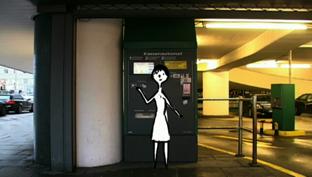 L’___________jour, alors que je voulais___________ ma place de parking à Hambourg, je suis restée toute surprise______________le distributeur : il était tout abîmé,_________, comme si comme si de_________________ vandales étaient passés par là.

J’ai__________________à faire attention et j’ai constaté que, de Munich à Berlin en passant par Cologne, les_______________________ allemands présentaient le___________phénomène : juste en dessous ou_________________la fente dans laquelle on est censé introduire la pièce, la surface de l’appareil a_______________perdu sa peinture, elle est griffée…

_________________comme je suis, j’ai appelé un fabricant de distributeurs et je lui ai demandé pourquoi les appareils sont ainsi abîmés. Voici ce qu’il m’a répondu : "Eh bien, vous savez d’expérience que les appareils sont_____________récalcitrants et refusent certaines____________. Or, en Allemagne, une croyance populaire très largement implantée, veut qu’en frottant la_____________de la pièce refusée sur le métal de l’appareil, la pièce ait plus de chance d’être acceptée ! Et_________croyance n’est pas liée au milieu socioculturel : vous verrez des cadres supérieurs_____________énergiquement leur pièce ! Ces personnes_______________probablement que la pièce se charge alors d’électricité statique ou que son diamètre est légèrement réduit par le frottement ou que sais-je_____________ ?

Bon, tout ceci est totalement absurde. Nos appareils ont des mécanismes internes extrêmement précis et______________pour identifier les pièces et parfois,__________ ces ajustages sont_________précis, certaines pièces sont écartées. On peut alors tenter sa chance à_______________ou tout simplement prendre une autre pièce ! Frotter la pièce n’a strictement_______________influence sur le fait que la pièce soit acceptée ou non ! Mais________________, cette croyance dont personne ne connaît l’origine, a une conséquence importante pour nous, les fabricants d’appareils, nous sommes_________________de voir la peinture de nos distributeurs flambant neufs se détériorer si rapidement. 
Cette habitude est si solidement ancrée dans les mœurs que nous avons abandonné l’idée de faire évoluer le comportement de mes compatriotes. Aussi usons-nous______________quelque temps en Allemagne d’une_________que, pour ma part, je trouve____________futée. Au lieu de se lancer dans de grandes explications, nous avons tout simplement conçu de nouveaux automates : regardez, vous voyez cet écriteau ? "Hier kratzen!" - Frottez ici ! Ici, sur cette surface non peinte, dans un acier extrêmement résistant ! Ainsi mes compatriotes assouvissent-ils leur instinct sans pour autant abîmer nos appareils…"

Bon, l’autre jour, à Paris, je suis en train de méditer sur cette____________merveilleusement cynique de déjouer la bêtise humaine tout en travaillant avec le monteur précisément sur ce sujet que vous êtes en train de regarder quand un technicien entre dans notre salle de montage. Il s’intéresse à ce que nous fabriquons, se met à________, nous entraîne dans la cafétéria de notre studio parisien et nous plante devant le distributeur de______________et là, que voyons-nous sur l’appareil, que nous n’avions jamais vu auparavant : frottez ici !
La bêtise est_________universelle…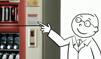 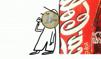 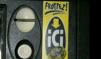 